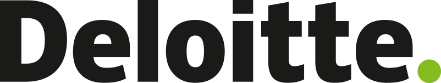 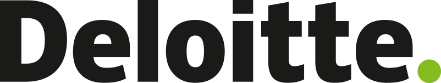 Building networks is important at every step of your career. Having an articulate, well-planned “about me” pitch can provide a strong opening for the conversation as you actively network with others.Your pitch is a 60-90 second high-level description of yourself, your role, and the value you bring to others in your organization or a potential employer. It is a succinct, high impact, and customized introduction to your target audience, resulting in an ask.  When crafting your pitch, consider the following: 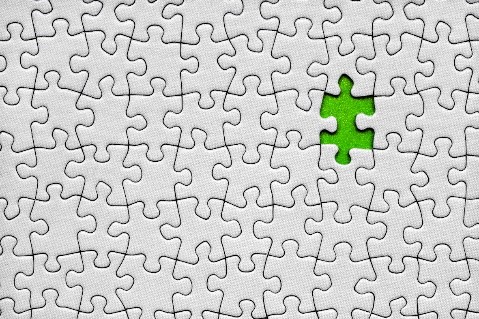 Identify your audience. What do I want them to know about me?  What can they do for me?  What can I do for them?  Describe yourself. Who am I? (introduce role/specialty) I am an IT project manager with experience in Big 4 Consulting, industry and start‐up environments. What value do I offer? I help companies reach business priorities more quickly and cost effectively utilizing innovative technologies and efficient scaling strategies.What experience do I bring? What is my niche? I have over 15 years of project management and leadership experience, most recently with Deloitte Digital. I provide IT strategy and roadmap consulting to high tech and media companies.What are my unique strengths? What am I known for? What makes me different from the competition?  I am known for thriving in chaotic project environments – remaining cool under pressure.What am I interested in doing next/what are my targets?  I’m interested in joining an early-stage start-up in need of developing their digital enablement strategy.End with an ask. And an offer.What do I want from this conversation?How can I return the favor?Sample Pitch: I am an IT strategy project manager with over 15 years of experience in Big 4 Consulting, industry and start‐up environments. I help companies reach business priorities more quickly and cost effectively utilizing innovative technologies and efficient scaling strategies. Most recently, I was a Manager with Deloitte Digital, where I provided Digital Enablement, IT Strategy & Roadmap, and IT Governance consulting services. I have worked across several industries, but my niche is Media where I’ve successfully delivered projects for high growth start-ups to global Fortune 100 companies. I’m known for thriving under chaotic project environments with tight deadlines and changing scope. My peers depend on me to keep the team focused.  I interested in joining an early-stage start-up in need of developing a comprehensive digital enablement strategy.  Given your experience in the industry, who might you suggest I speak with?  Thank you so much for your time.  Please let me know how I can return the favor. Use this template to develop your Pitch for specific audiences: My pitch: About Deloitte  Deloitte refers to one or more of Deloitte Touche Tohmatsu Limited, a UK private company limited by guarantee (“DTTL”), its network of member firms, and their related entities. DTTL and each of its member firms are legally separate and independent entities. DTTL (also referred to as “Deloitte Global”) does not provide services to clients. In the United States, Deloitte refers to one or more of the US member firms of DTTL, their related entities that operate using the “Deloitte” name in the United States and their respective affiliates. Certain services may not be available to attest clients under the rules and regulations of public accounting. Please see www.deloitte.com/about to learn more about our global network of member firms.   Copyright © 2023 Deloitte Development LLC. All rights reserved. Questions Response Who is my audience? What do I want them to know about me?What can they do for me? What can I do for them?Who am I? Experience? Niche? Value proposition? Unique Strengths?Next step/targets?What is my ask?